“LET’S DO IT AGAIN LIKE LAST YEAR”UPCOMING BIG BAND LEO LONNIE SPONSORED DANCES AT THE EAGLE’S CLUB IN WAHOO NE!ALL DANCES ARE 2-5 IN THE AFTERNOON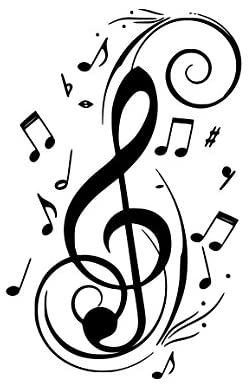 JANUARY 29FEBRUARY 26MARCH 26APRIL 30MAY 21JUNE 25JULY 30AUGUST 27SEPTEMBER 24OCTOBER 22NOVEMBER 26DECEMBER 17 CHRISTMAS/NEW YEAR’S EVE THEME DANCE!!SUPPORT LIVE MUSIC!  WE NEED ALL OF YOUR SUPPORT TO KEEP THESE LEO LONNIE SPONSORED DANCES TO CONTINUE!HIGH SCHOOL & COLLEGE STUDENTS GET IN ½ PRICE!!CANCELATIONS DUE TO WEATHER ETC: WATCH OUR WEBSITE/FACEBOOK/NEWSLETTER OR CALL!!WATCH WWW.LEOLONNIEORCHESTRA.COM – FACEBOOK: LEO LONNIE ORCHESTRA – LEO LONNIE WEEKLY EMAIL NEWSLETTER FOR UPDATES!  CONTACT ME WITH ANY QUESTIONS!!LEO LONNIE 402-367-8126 – piitzfarms@hotmail.com – FACEBOOK MESSENGERSEND ME AN EMAIL TO SIGN UP FOR OUR WEEKLY NEWSLETTER!!